PORTARIA Nº 102/2023Data: 24 de abril de 2023Nomeia a senhora Rachel Martins dos Santos Schiavoni para o cargo de Assessor Parlamentar II.O Excelentíssimo Senhor Iago Mella, Presidente da Câmara Municipal de Sorriso, Estado de Mato Grosso, no uso de suas atribuições Legais e,Considerando o disposto no art. 48 da Lei Complementar nº 270/2017.		RESOLVE:		Art. 1º - Nomear a Senhora Rachel Martins dos Santos Schiavoni, portadora do RG nº *******-2 SSP/PR e CPF nº ***.***.***-15, residente e domiciliada na cidade de Sorriso – MT, para exercer o cargo de Assessor Parlamentar Ii, no gabinete do Vereador Wanderley Paulo, lotando-a no Quadro dos Cargos de Provimento em Comissão.		Art. 2º - Esta Portaria entra em vigor nesta data.Câmara Municipal de Sorriso, Estado de Mato Grosso, em 24 de abril de 2023.IAGO MELLAPresidenteREGISTRE-SE, PUBLIQUE-SE, CUMPRA-SE.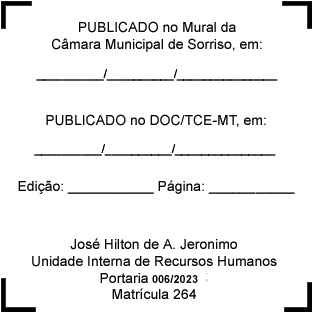 